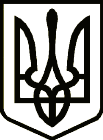 УКРАЇНАСРІБНЯНСЬКА СЕЛИЩНА РАДАРІШЕННЯ( позачергова сьома сесія восьмого скликання)11 червня  2021 року     								смт СрібнеПро затвердження переліку об’єктівкомунальної власності Срібнянської територіальної громадиВідповідно до ст.26, ст.60 Закону України «Про місцеве самоврядування в Україні», ст.327 Цивільного Кодексу України,  з метою впорядкування та обліку об’єктів комунальної власності Срібнянської територіальної громади, економічного та раціонального використання цих об’єктів, селищна рада вирішила:1.Затвердити:1.1. Перелік об'єктів нерухомого майна комунальної власності Срібнянської територіальної громади (додаток 1);1.2. Перелік земельних ділянок комунальної власності Срібнянської територіальної громади (додаток 2);1.3. Перелік транспортних засобів комунальної власності Срібнянської територіальної громади (додаток 3).2. Забезпечити оприлюднення даного рішення згідно з чинним законодавством.3. Рішення сімнадцятої сесії сьомого скликання  селищної ради від 08.02.2019 «Про затвердження переліку об’єктів та нерухомого майна комунальної власності Срібнянської селищної ради» вважати таким, що втратило чинність.4. Контроль за виконанням даного рішення покласти на постійну комісію селищної ради  з питань з питань бюджету, соціально-економічного розвитку та інвестиційної діяльності.Селищний голова                                                                Олена ПАНЧЕНКО